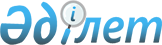 Қазақстан Республикасы Yкiметiнiң 2002 жылғы 26 қаңтардағы N 122 қаулысына өзгерiстер енгiзу туралыҚазақстан Республикасы Үкіметінің қаулысы 2002 жылғы 14 қазан N 122б

      "Бюджет жүйесi туралы" Қазақстан Республикасының 1999 жылғы 1 сәуiрдегi Z990357_ Заңына сәйкес Қазақстан Республикасының Yкiметi қаулы етеді: 

      1. "Қазақстан Республикасы Көлiк және коммуникациялар министрлiгiнiң республикалық бюджеттік бағдарламаларының 2002 жылға арналған паспорттарын бекiту туралы" Қазақстан Республикасы Yкiметiнiң 2002 жылғы 26 қаңтардағы N 122 P020122_ қаулысына мынадай өзгерiстер енгiзiлсiн: 

      1) көрсетiлген қаулының 4-қосымшасында: 

      6-тармақтың кестесiнде: 

      "Бағдарламаны (кiшi бағдарламаны) iске асыру бойынша iс-шаралар" бағанында "10" деген сан "18" деген санмен ауыстырылсын;     "Іске асыру мерзiмi" бағанында "қыркүйек" деген сөз "желтоқсан" деген сөзбен ауыстырылсын;     7-тармақта "10" деген сан "18" деген санмен ауыстырылсын;     2) көрсетiлген қаулының 26-қосымшасында:     6-тармақтың кестесiнде "Бағдарламаны (кiшi бағдарламаны) iске асыру бойынша iс-шаралар" бағаны мынадай редакцияда жазылсын:     "Қазақстан Республикасының Yкiметi бекiтетiн Ережеге сәйкес iшкi авиабағыттар бойынша тұрақты авиатасымалдарды субсидиялау:     - Астана - Ақтөбе - Орал;     - Орал - Ақтөбе - Астана;     - Астана - Ақтау;     - Ақтау - Астана;     - Алматы - Атырау;     - Атырау - Алматы;     - Астана - Атырау;     - Атырау - Астана;     - Алматы - Ақтөбе;     - Ақтөбе - Алматы;     - Алматы - Ақтау;     - Ақтау - Алматы;     - Астана - Қызылорда;     - Қызылорда - Астана;     - Алматы - Жезқазған;     - Жезқазған - Алматы;     - Астана - Семей;     - Семей - Астана;     - Алматы - Қарағанды;     - Қарағанды - Алматы;     - Астана - Қостанай;     - Қостанай - Астана;     - Астана - Павлодар - Семей;     - Семей - Павлодар - Астана;     - Астана - Петропавл;     - Петропавл - Астана;     - Астана - Өскемен;     - Өскемен - Астана;     - Астана - Тараз;     - Тараз - Астана;     - Астана - Талдықорған;     - Талдықорған - Астана;     - Астана - Жезқазған - Қызылорда;     - Қызылорда - Жезқазған - Астана;     - Астана - Балқаш;     - Балқаш - Астана.";     3) көрсетiлген қаулының 26-қосымшасында: 

       6-тармақтың кестесiнде "Бағдарламаны (кiшi бағдарламаны) iске асыру бойынша iс-шаралар" бағанында "Шығындық материалдарды, қағаз және лицензиарлар функцияларын орындау үшiн қажет өзге де тауарларды жасау бойынша қызметтердi сатып алу" деген сөздер "Лицензиарлардың функцияларын орындау үшiн қажеттi қағаз, кеңсе тауарларын және басқа да шығыс материалдары мен тауарларын сатып алу" деген сөздермен ауыстырылсын;     4) көрсетiлген қаулының 30-қосымшасында:     6-тармақтың кестесiнде "Бағдарламаны (кiшi бағдарламаны) iске асыру жөнiндегi iс-шаралар" бағаны мынадай редакцияда жазылсын:     "Ақпараттық-телекоммуникациялық жүйенi құру үшiн жабдықтарды және аппараттық-бағдарламалық құралдарды сатып алу және монтаждау:     - дербес компьютерлер - 414;     - желiлердi қорғауға арналған жабдық - 1;     - принтерлер - 162;     - үздiксiз қоректендiру көздерi - 32;     - модемдер - 41;     - бағдарламалық қамтамасыз ету - 1 жиынтық;     - вирусқа қарсы бағдарламалық қамтамасыз ету - 1 жиынтық;     - көшiрме аппараттары - 47;     - Қазақстан Республикасы Көлiк және коммуникациялар министрлiгiнiң телефон желiсiн жаңғыртуға арналған жабдық.".     2. Осы қаулы қол қойылған күнiнен бастап күшiне енедi.     Қазақстан Республикасының          Премьер-МинистріМамандар:     Багарова Ж.А.,     Икебаева А.Ж.
					© 2012. Қазақстан Республикасы Әділет министрлігінің «Қазақстан Республикасының Заңнама және құқықтық ақпарат институты» ШЖҚ РМК
				